中華民國桌球協會113年臺北市C級裁判資格檢定講習會注意事項★參加講習會學員請於4月5日早上7:30起至8:00完成報到手續。★學校不開放停車，請搭乘大眾運輸，自行攜帶環保杯、筷子。地址：11080 臺北市信義區松山路655號
No. 655, Songshan Rd., Shinyi Chiu, Taipei, Taiwan 110, R.O.C.公車：搭乘33, 46, 207, 257, 263, 277, 286, 299或信義幹線至「松山商職」站下車。
捷運：
(1)搭乘捷運板南線至「永春站」，由四號出口向前直行，遇松山路右轉向前走至松山路底(步行約10分鐘)。
(2)搭乘捷運信義線至「象山站」，由二號出口向後轉，轉乘公車信義幹線、信義新幹線、207至「松山商職」站下車。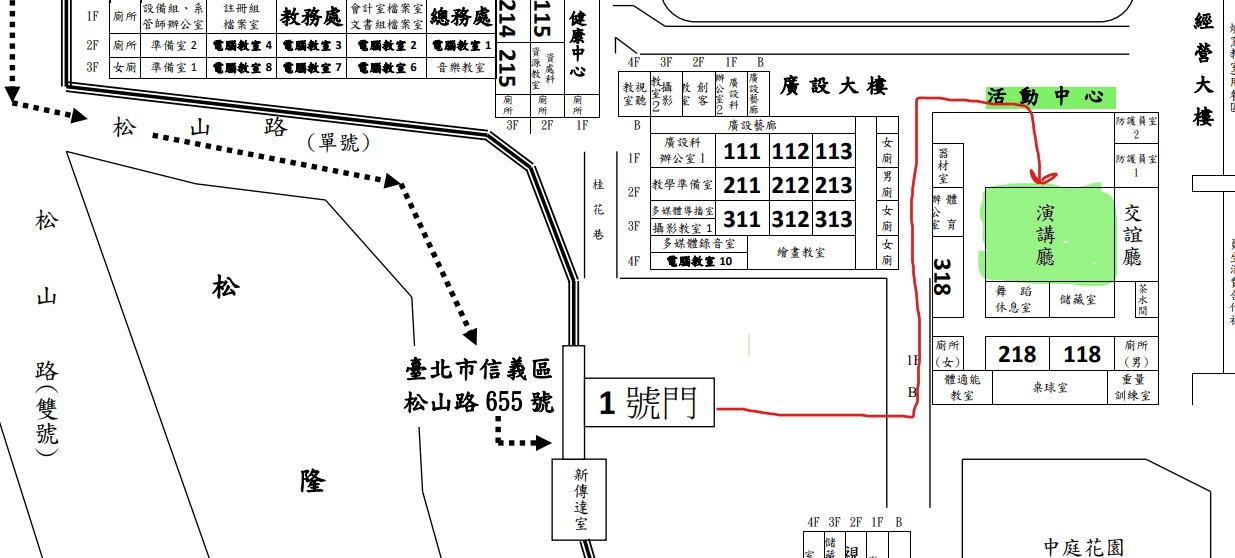 